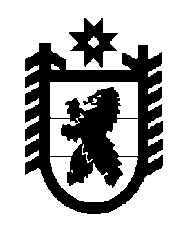 Российская Федерация Республика Карелия    РАСПОРЯЖЕНИЕГЛАВЫ РЕСПУБЛИКИ КАРЕЛИЯВнести в приложение к распоряжению Главы Республики Карелия                 от 23 октября 2017 года № 541-р (Собрание законодательства Республики Карелия, 2017, № 10, ст. 1941; 2018, № 1, ст. 40; № 9, ст. 1849) с изменениями, внесенными распоряжением Главы Республики Карелия            от 24 декабря 2018 года № 733-р, следующие изменения:строку	заменить строкойстрокузаменить строкойстрокузаменить строкой2           ГлаваРеспублики Карелия                                                          А.О. Парфенчиковг. Петрозаводск2 июля 2019 года№  365-р«Кемский муниципаль-ный районМорозов А.Н.Министр образования Республики Карелия »«Кемский муниципаль-ный районГолубев Р.Г.Министр образования Республики Карелия »;«Медвежьегорский муниципальный районВоронов А.М.Министр по делам молодежи, физической культуре и спорту  Республики Карелия »«Медвежьегорский муниципальный районЕрмашов А.В.Министр спорта  Республики Карелия »;«Пряжинский муници-пальный районЕрмолаев О.А.Министр строительства, жилищно-коммунального хозяйства и энергетики   Республики Карелия »«Пряжинский муници-пальный районЛомако А.В.Министр строительства, жилищно-коммунального хозяйства и энергетики   Республики Карелия».